BIOTEHNIŠKI IZOBRAŽEVALNI CENTER LJUBLJANAVIŠJA STROKOVNA ŠOLANASLOV DIPLOMSKEGA DELADIPLOMSKO DELOIME PRIIMEKLJUBLJANA, MESEC LETOBIOTEHNIŠKI IZOBRAŽEVALNI CENTER LJUBLJANAVIŠJA STROKOVNA ŠOLANASLOV DIPLOMSKEGA DELADIPLOMSKO DELOIME PRIIMEKMENTOR: znanstveni naziv IME PRIIMEK SOMENTOR: IME PRIIMEK, strokovni naziv (v primeru, da ima mentor/somentor znanstveni naziv, se strokovnega ne piše)LJUBLJANA, MESEC LETOZAHVALA (ni obvezna)IZJAVA O AVTORSTVUIme in priimek, študent/ka  BIC Ljubljana, Višja strokovna šola,vpisna številka XXXXXXXXXXXs podpisom potrjujem, da:sem avtor/ica diplomskega dela NASLOV DIPLOMSKEGA DELAsem poskrbel/a, da so dela in mnenja drugih avtorjev/avtoric, ki jih uporabljam v diplomskem delu, navedena oz. citirana v skladu z navodili inje elektronska oblika diplomskega dela identična s tiskano. Hkrati soglašam, da se en tiskani izvod mojega diplomskega dela hrani v knjižnici BIC Ljubljana in se strinjam z javno objavo elektronske verzije.Kraj in datum:                                                              Podpis študenta/študentke:……………………………………..			         ...............................................IZVLEČEKABSTRACTKAZALO VSEBINE1	UVOD	91.1	Podpoglavje	92	poglavje	102.1	številčenJE NASLOVOV	112.2	Številčenje strani	112.3	Označevanje preglednic, slik in ostalih elementov	112.3.1	Primeri	123	LITERATURA IN VIRI	144	PRILOGE	15KAZALO SLIKSlika 1: Pregled strukture diplomskega dela pred besedilom	10Slika 2: Sir iz senenega mleka	12KAZALO PREGLEDNICPreglednica 1: Oblike besedila v diplomskem delu	10Preglednica 2: Želja po izobraževanju	12KAZALO GRAFIKONOVGrafikon 1: Povprečna ocena okusa rastlinskih fermentiranih napitkov	13SEZNAM PRILOGPRILOGA A: Primeri citiranjUVODZa vsakim naslovom/podnaslovom mora biti ustrezno besedilo (pred naslednjim naslovom).PodpoglavjepoglavjeZa vsakim naslovom/podnaslovom mora biti ustrezno besedilo (pred naslednjim naslovom).Slika : Pregled strukture diplomskega dela pred besedilom     Vir: Navodila za izdelavo diplomskega dela 2023Preglednica 1: Oblike besedila v diplomskem deluVir: Navodila za izdelavo diplomskega dela 2023         številčenJE NASLOVOVVsi naslovi so številčeni. Za zadnjo številko ni pike. V Wordu uporabite v Osnovnem traku v razdelku Odstavek Večravenski seznam, ki ustrezen nivo naslova poveže z ustreznim naslovom.NASLOV 1NASLOV 2Naslov 3Številčenje straniŠtevilčiti (z arabskimi številkami) začnete s tisto stranjo, s katero se začne vaše besedilo diplomskega dela (poglavje Uvod), in sicer tako, da imajo vse strani pred tem skrito številko (se ne prikazujejo, le upoštevajo). Številka strani je Arial 10 in sredinsko poravnana.Označevanje preglednic, slik in ostalih elementovPreglednice, slike in ostale nebesedilne elemente številčimo (uporabljate funkcijo Sklici/Vstavi napis). Vsaka preglednica, slika ali grafikon mora imeti naslov, ki na kratko označuje vsebino preglednice, grafikone ali slike. Naslov se nahaja nad elementom, vir pa pod njim.Če v preglednicah ali v grafikonih uporabljate kratice, morate pod preglednico razložiti njihov pomen. Če slike, grafikone ali podatke v preglednicah povzemate po določenem viru, morate pod sliko, grafikonom ali preglednico navesti vir.V besedilu vsebino, ki jo predstavlja preglednica, grafikon ali slika, na kratko razložite. Pri tem ne ponavljajte/prepisujte podatkov, predstavljenih v preglednici, grafikonu ali sliki, ampak jih interpretirajte – osvetlite z drugega zornega kota. Razložite, zakaj je podatek, ki ga predstavljate, pomemben pri predstavitvi problema oz. za dosego ciljev, ki ste si jih postavili v diplomskem delu.PrimeriV tem delu so predstavljeni primeri za navajanje preglednice, slike in grafikona: Preglednica 2: Želja po izobraževanjuVir: Šolski vodnik 2006, 15Slika 2: Sir iz senenega mleka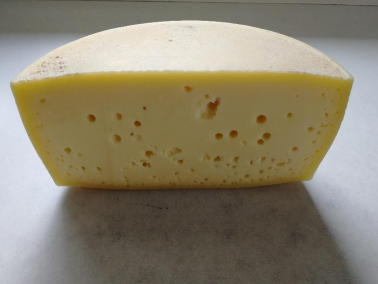 Vir: lasten 2021 Grafikon 1: Povprečna ocena okusa rastlinskih fermentiranih napitkov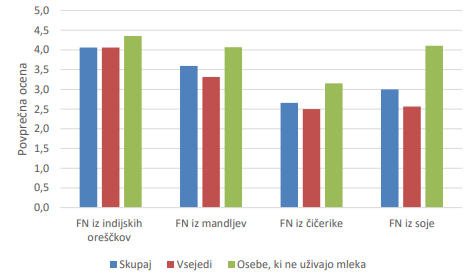 Vir: lasten 2021LITERATURA IN VIRISeznam mora biti urejen po abecednem vrstnem redu in oštevilčen (1.).PRILOGEPriloga A: Naslov Vrsta besedilaPisavaVelikost pisave (pt)Videz pisaveNaslov 1 (poglavje)Arial14 (krepko)NASLOVNaslov 2 (podpoglavje)Arial13 (ležeče krepko)NASLOVNaslov 3 (drugo podpoglavje)Arial12 (krepko)NaslovOsnovno besedilo, vsebina preglednicArial12BesediloOpombe v nogi, navajanje virov pod slikami, grafikoniArial10opombeNaslov slike, grafikona Arial12 (poudarjeno)Slika 1:1.Zakaj ste se odločili za izobraževanje?%1.1Pridobiti formalno izobrazbo.301.2Želja po boljšem materialnem položaju.281.3Želja po osebni rasti in napredovanju.181.4Želja po strokovnem izpopolnjevanju in pridobivanju novih znanj.481.5Želja po uglednejšemu družbenemu statusu.121.6Zaradi vpliva svojcev.71.7Drugo (navedite). Želja po novih znanjih.6